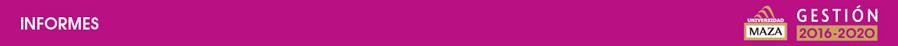 Estimados Postulantes,Junto con saludarles, queremos agradecerles su interés por nuestra oferta educativa. Para poder realizar la inscripción a distancia necesitamos contar con los siguientes datos:CURSO AL QUE SE INSCRIBE:DNI:Apellido y Nombre:Fecha de nacimiento:Lugar de nacimiento:Domicilio (calle, número y departamento):¿Actualmente es alumno o profesor de la UMaza?: Si / NoTeléfono:E-mail:DATOS LABORALES:Profesión:Institución a la que pertenece:Cargo que ocupa:Si posee conocimientos en métodos alternativos de resolución de conflictos ( MARC) Descríbalos:En breve nos estaremos contactando con Ustedes. Saludos cordiales!